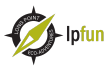 MARSHVIEW PATIO: Dishwasher Long Point Eco-Adventures is seeking an enthusiastic, hard-working and reliable individual to join our team. Dishwashers will join our Marshview kitchen staff to help prepare, clean-up and provide a sanitary  breakfast, lunch, dinner and catering experience for our on site guests. A successful applicant will possess a positive attitude, exceptional communication skills and understands the importance of punctuality & reliability. The willingness and ability to work in a team environment is essential to our work culture  at Long Point Eco-Adventures.Dishwasher responsibilities include, but not limited to: • Must be willing to work early mornings for breakfast service (on occasion)• Follow proper cleaning, sanitation and food handling procedures 
• Willing to work in a fast-paced environment that is customer service oriented • Perform opening, closing and cleaning tasks as outlined• Communicate effectively with front of house staff to ensure all utensils / glassware are available for service• Operate the ‘EcoLab’ dishwasher with appropriate cleaning detergents• Answer, report and follow up with Head Chef and/or Sous Chef • Maintain a positive attitude towards other kitchen staff, front of house wait staff and customers • Report any issues or safety concerns to department head • A willingness to perform other duties on site as requested Qualifications: • High school diploma preferred, but not essential• Candidates must be at least 15 years of age prior to April 1st, 2023 • Positive attitude and willingness to learn • Accuracy and speed in executing assigned tasks • Have knowledge of cooking and food sanitation procedures • A strong work ethic, positive attitude and personality are a must • Must be willing to receive First Aid/CPR training HOW TO APPLY: Please forward complete Application Package consisting of: (1) Cover Letter and (2) Resume to: shelli@lpfun.ca by March 1st, 2023. Thank you for your interest in the Long Point Eco-Adventures team. Only successful applicants will be contacted. Good luck!